Health Protection (Notification) Regulations 2010: Notification to the Proper Officer of the Local Authority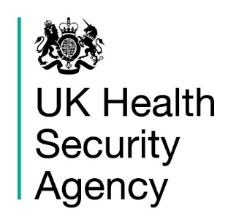 Please complete the form below to the best of your knowledge for any measles notification – this helps in risk assessment and response requiredPlease email/return to The Proper Officer, UKHSA, East MidlandsSeaton House, City Link, London Road, Nottm, NG2 4LA.Telephone: 0344 225 4524 Email: phe.emhpt@nhs.netIndex Case detailsIndex Case detailsIndex Case detailsIndex Case detailsIndex Case detailsIndex Case detailsFirst nameSurnameGender (M/F)Date of BirthEthnicityNHS numberHome address:Postcode:Telephone no:Home address:Postcode:Telephone no:Home address:Postcode:Telephone no:Current residence if not home address:Postcode:Telephone no:Current residence if not home address:Postcode:Telephone no:Current residence if not home address:Postcode:Telephone no:GP name and address (if different to Medical Practitioner reporting the case)GP name and address (if different to Medical Practitioner reporting the case)GP name and address (if different to Medical Practitioner reporting the case)Postcode:Telephone no:Postcode:Telephone no:Postcode:Telephone no:Occupation (if relevant) i.e.Foodhandler/healthcare worker/carerOccupation (if relevant) i.e.Foodhandler/healthcare worker/carerOccupation (if relevant) i.e.Foodhandler/healthcare worker/carerWork/education/nursery name and address (if relevant)Work/education/nursery name and address (if relevant)Work/education/nursery name and address (if relevant)Postcode:Telephone no:Postcode:Telephone no:Postcode:Telephone no:Overseas travel, if relevant (destinations & dates)Overseas travel, if relevant (destinations & dates)Overseas travel, if relevant (destinations & dates)Disease/causative agentDisease/causative agentDisease/causative agentDisease/causative agentDisease/causative agentDisease/causative agentDisease, infection, causative agent or contamination If notifying measles, please complete the form overleaf to the best of your knowledgeDisease, infection, causative agent or contamination If notifying measles, please complete the form overleaf to the best of your knowledgeDate of onset of symptomsDate of onset of symptomsDate of diagnosisDate of diagnosisIs the patient in hospital?Is the patient in hospital?YesYesNoHospital/Ward:Has a sample been sent?If yes, is result positive?Has a sample been sent?If yes, is result positive?YesYesYesYesNoNoType: sputum/stool/blood/swabLab:Has the patient been vaccinated against this disease?Has the patient been vaccinated against this disease?YesYesNoDate (s) of vaccination:Date of death:Date of death:Registered Medical Practitioner reporting the caseRegistered Medical Practitioner reporting the caseRegistered Medical Practitioner reporting the caseRegistered Medical Practitioner reporting the caseRegistered Medical Practitioner reporting the caseRegistered Medical Practitioner reporting the caseSignatureSignatureNameNameAddressAddressPostcodePostcodeContact numberContact numberDate of NotificationDate of NotificationClinical info (essential)Clinical info (essential)RashYes / No / UnknownFeverYes / No / UnknownDate of onset of rashCoryza (cold symptoms)Yes / No / UnknownCough	Yes / No / UnknownConjunctivitisYes / No / UnknownKopliks spotsYes / No / UnknownVaccination  Yes / Yes (incomplete) / No / UnknownDates of VaccinationSamples already taken?Yes / No / UnknownDetails and results if known:Epi info: if knownEpi info: if knownConfirmed cases in local area?Yes / No / Unknown Contact with known/possible caseYes / No / Unknown Details:Travel in UK (last 4 weeks)?Yes / No / Unknown Details:Travel to an area where measles known to be circulating?Yes / No / Unknown Details:Travel Abroad (last 4 weeks)?Yes / No / Unknown Details:Attendance at International Event/ mass gathering?Yes / No / Unknown Details:Member of Traveller community, Charedi Orthodox Jewish community, Steiner communities?Yes / No / Unknown Details:School/nursery/place of work Contacts: if knownContacts: if knownPregnantYes / No / UnknownDetails:Infants <12 monthsYes / No / UnknownDetails:ImmunocompromisedYes / No / UnknownDetails:Other household contacts (details)Yes / No / UnknownDetails: